New Login ProceduresMigrating User To get new login credentials, follow below stepsProvide current login id and click Login button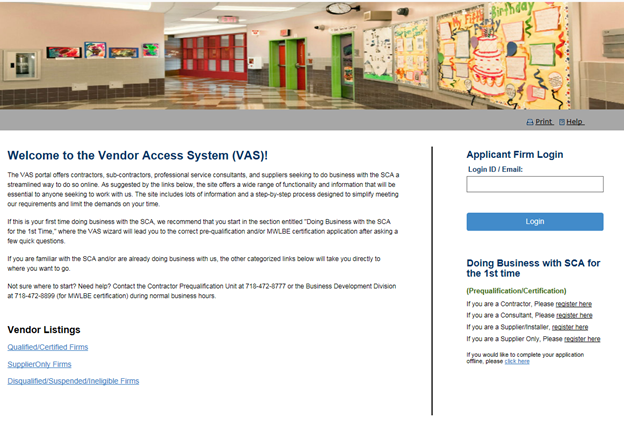 	In the next screen	Provide current login idType in current password and a valid email (working email)Please note that if the email already exists in the system, user needs to provide a new email. Same email cannot be used for multiple accounts Click on Submit button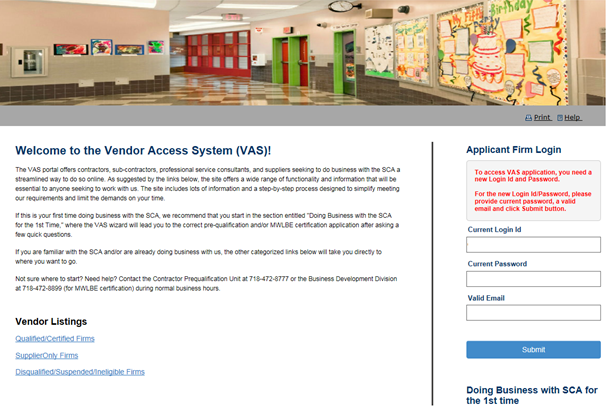 System will automatically migrate the user to new credentials with email as new username and a system generated passwordThe new password will be emailed to the user's emailUser will see below screen upon successful migration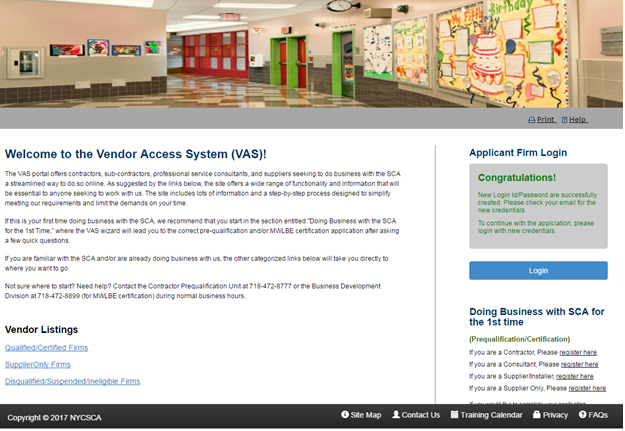 Click on the login button to access VAS applicationLogin the application using the new credentials from the emailUser needs to reset the password on First Time loginFill-in below fields to reset password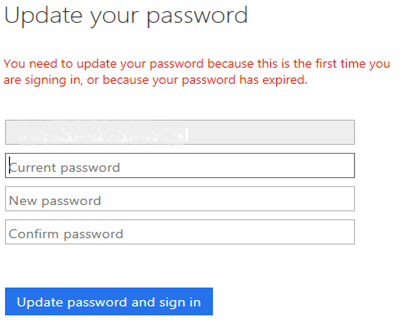 User will be automatically logged into the systemLogin after successful migrationEnter new login id I.e. emailClick on Log in buttonSystem will redirect to actual login screen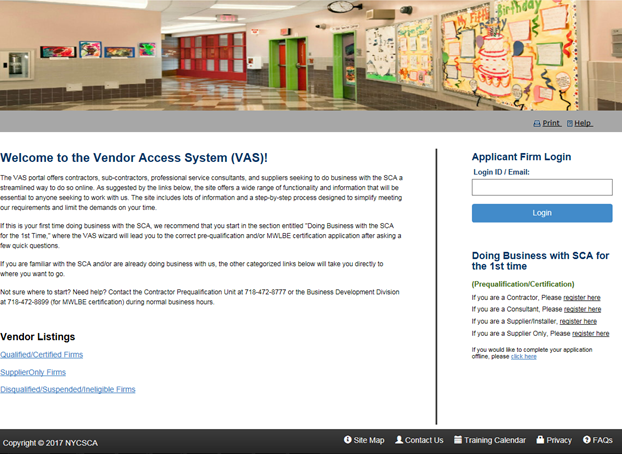 Provide Email and click Login buttonIn the following screen, provide username and password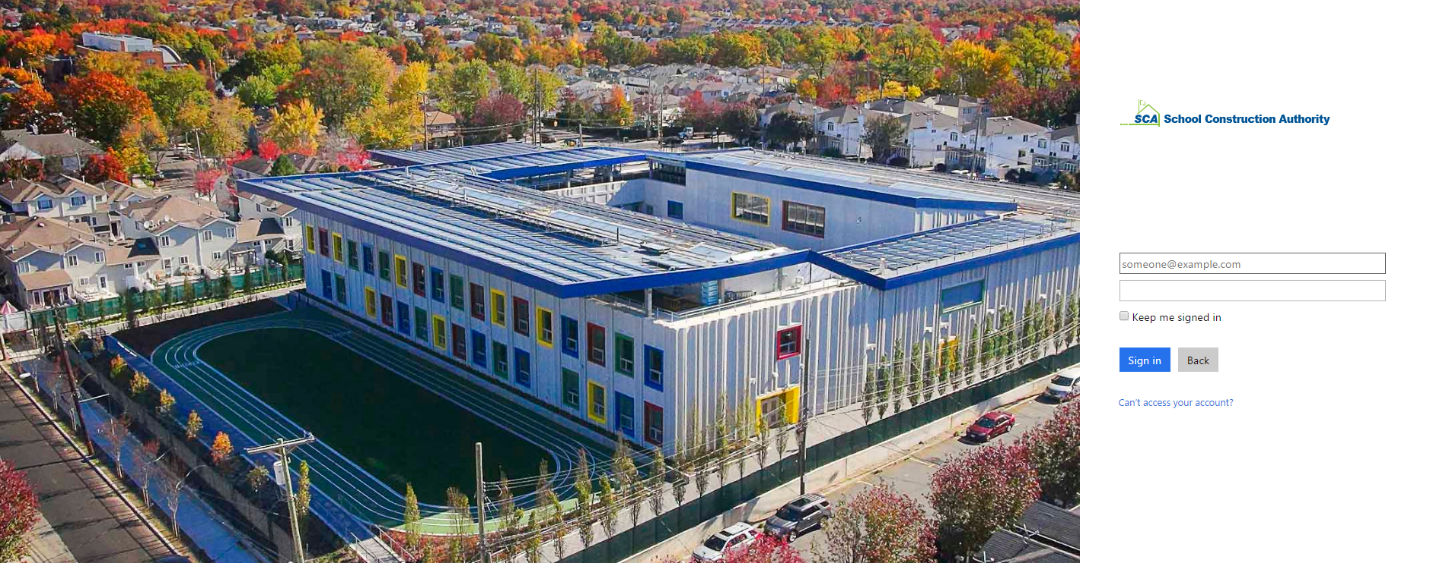 Click on Sign in buttonIf the email is not present then system will give email not found message. Password Reset – This to reset the password in case user wants to change the passwordOnce user logged into the system, user can reset the password through Reset Password linkUser needs to provide Verification Code to reset the passwordClick Send button to send Verification code. The code will be mailed to the user's email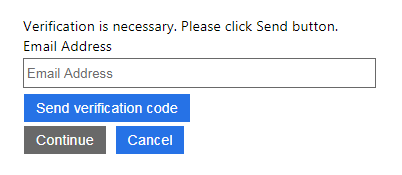 Update the verification code from the email sent to user's mail.The mail will be generated from Microsoft something like below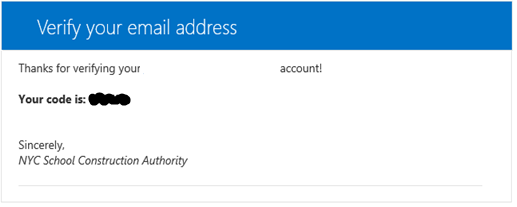 Update the verification code and click on verify code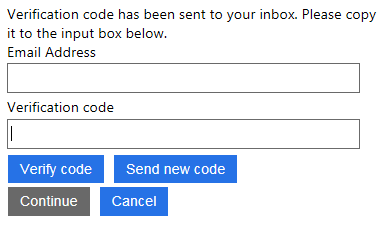 Once the code is verified click on Continue button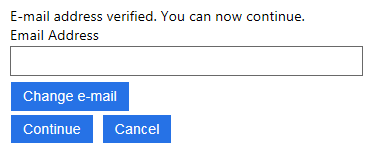 Provide new password to reset the password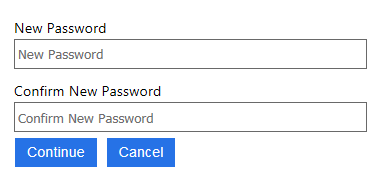 Forgot Password -- Reset password when user does not remember the passwordWhen password is forgot, click on Forgot your password link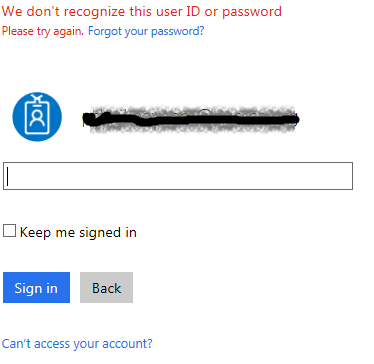 Provide user Id and captcha as shown in the screen.Below is a sample screen to provide user id and captcha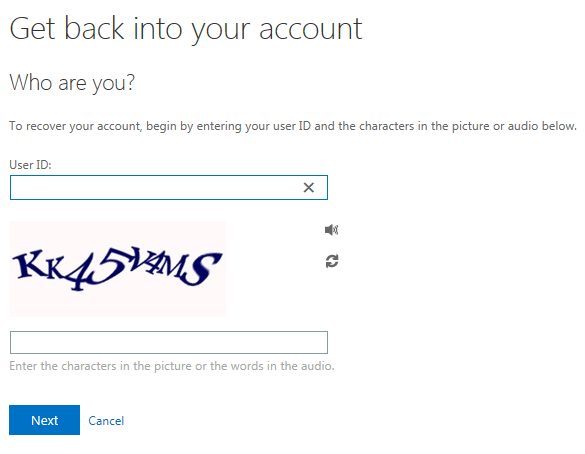 Click on Email button to send verification code to user email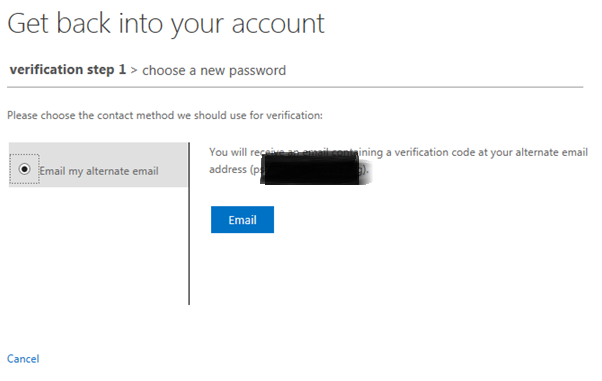 Get the verification code from email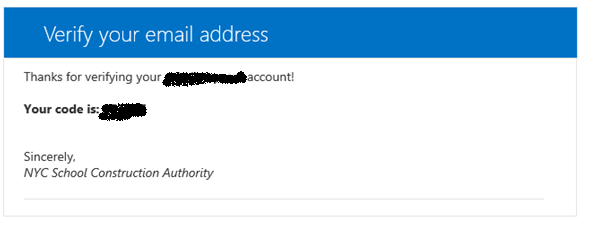 Provide verification code and click on Next button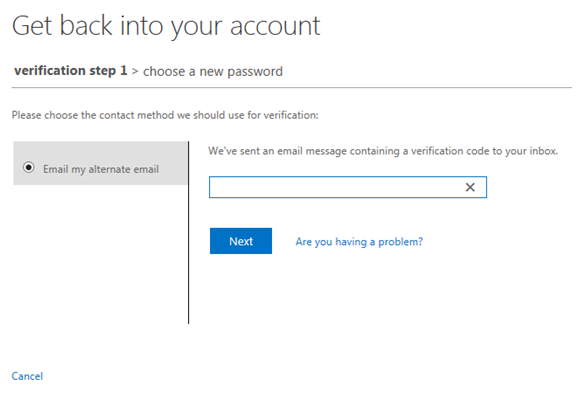 Provide new password and click on Finish button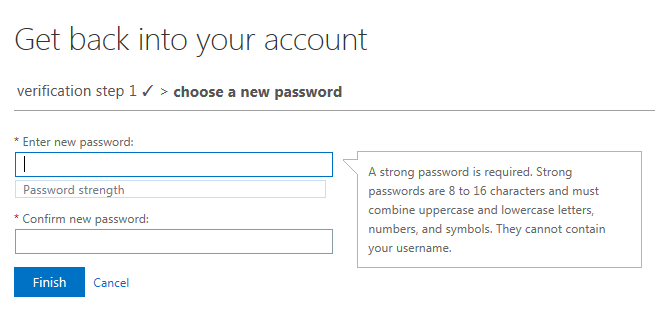 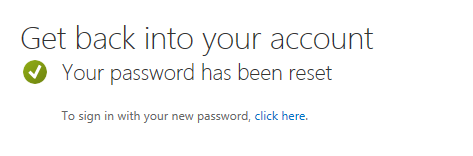 